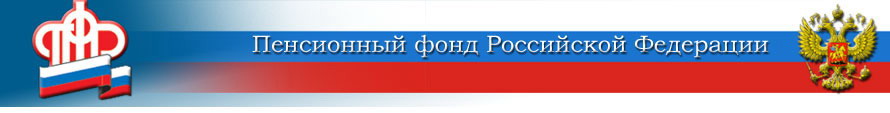 Клиентская служба Пенсионного фонда Российской Федерации по Беловскому району Курской области______________________________________________________________    307910 сл. Белая,                                                                телефон: (47149) 2-11-05    ул. 8-е Марта, 5.                                                                  Е-mail: raion056-001@yandex.ruСемьи Курской области получают ежемесячную выплату из средств материнского капитала      36 семей, проживающих в Курской области, обратились в учреждения ПФР с заявлениями на получение ежемесячных выплат из средств материнского (семейного) капитала, из них 19 семей уже получают выплату в размере 8 993 рубля в месяц.  Напомним, почему размер ежемесячной выплаты составляет 8 993 рубля (ежемесячная выплата производится в размере прожиточного минимума для детей, установленного на территории области за 2 квартал года, предшествующего году обращения за выплатой, т.е. за 2 квартал 2017 года).  Если ваш второй ребенок (родной или усыновленный) рожден в 2018 году, и доход на каждого члена вашей семьи за последние 12 календарных месяцев менее 14 587,5 руб. в месяц, то ждём вас в учреждениях ПФР - вы имеете право на ежемесячную выплату из средств материнского капитала. Заявления принимаются также в Многофункциональных центрах.Для назначения ежемесячной выплаты необходимо предоставить: документы, подтверждающие личность родителя, гражданство родителя и второго ребенка, документы, подтверждающие рождение детей, сведения о доходах семьи за последние 12 месяцев, справку банка о реквизитах счёта. Ежемесячная выплата осуществляется до достижения ребенком полутора лет, первый выплатной период рассчитан на год. Затем при желании выплату можно продлить ещё на шесть месяцев. Для этого необходимо будет подать новое заявление с документами  на её назначение. Также обращаем внимание, что в любой момент можно отказаться от ежемесячной выплаты, подав заявление в учреждение ПФР или МФЦ.Также Отделение ПФР по Курской области информирует, что с 2018 года материнский капитал на дошкольное образование можно использовать с момента приобретения права на него, а не дожидаться, пока ребенку исполнится 3 года. Средства можно направить на оплату детского сада и яслей, в том числе частных, а также на оплату услуг по уходу и присмотру за ребенком. Необходимое условие - наличие у организации лицензии на осуществление образовательной деятельности.     Ещё одно новшество – семьи, в которых в 2018-2022 гг. появится второй или третий ребенок, смогут воспользоваться льготными условиями кредитования, чтобы улучшить свои жилищные условия. Льготную ипотеку также можно гасить средствами материнского капитала.     Кредитные средства выделяются семьям с двумя и тремя детьми по льготной ставке 6% годовых.    Напомним, размер материнского капитала на сегодня составляет 453 026 рублей. За период действия программы поддержки семей, имеющих детей, т.е. с 2007 года, в Курской области выдано более 60,5 тысяч сертификатов.